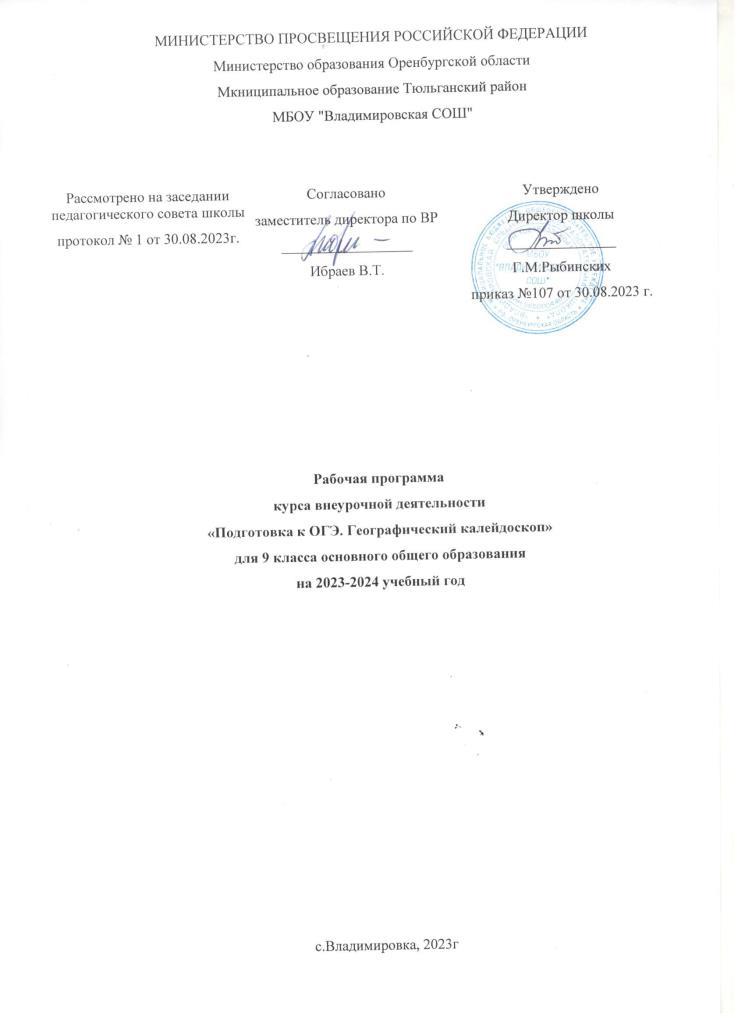 Пояснительная запискаРабочая программа данного курса внеурочной деятельности разработана в соответствии с требованиями:Федерального закона от 29.12.2012 № 273 «Об образовании в Российской Федерации»;приказа Минпросвещения от 31.05.2021 № 287 «Об утверждении федерального государственного образовательного стандарта основного общего образования»;Методических рекомендаций по уточнению понятия и содержания внеурочной деятельности в рамках реализации основных общеобразовательных программ, в том числе в части проектной деятельности, направленных письмом Минобрнауки от 18.08.2017 № 09-1672;Стратегии развития воспитания в Российской Федерации на период до 2025 года, утвержденной распоряжением Правительства от 29.05.2015 № 996-р;СП 2.4.3648-20;СанПиН 1.2.3685-21;основной образовательной программы МБОУ «Владимировская СОШ», утвержденной приказом от 30.08.2023 № 107.Примерной программы воспитания, с учётом распределённых по классам проверяемых требований к результатам освоения Основной образовательной программы основного общего образования.Программа курса предполагает кружковой уровень освоения знаний и практических навыков, общественное объединение, интеллектуальный клуб.
Актуальность и назначение программы: данный курс призван помочь обучающимся успешно подготовиться к ОГЭ по географии: повторить материал, изученный ранее, углубить имеющиеся знания, отработать навыки построения связной речи.Информация о видах деятельности: в ходе реализации Программы предусмотрены следующие виды деятельности: познавательная, игровая, беседа, игра, практическая работа, самостоятельная работа, консультация. художественное информационное ознакомление, восприятие, художественная коммуникацияФормы подведения итогов:- тематические занятия; игры, путешествия, тренинг.Значительное количество занятий направлено на практическую деятельность, совместную деятельность обучающихся и педагога. Освоение курса, помимо посещения коллективных занятий, предполагает выполнение внеурочных (домашних) заданий. Это всевозможные практические и творческие заданияВзаимосвязь с программой воспитания.Программа курса внеурочной деятельности разработана с  учётом рекомендаций примерной программы воспитания. Это позволяет на практике соединить обучающую и  воспитательную деятельность педагога, ориентировать её не только на интеллектуальное, но и на нравственное, социальное развитие ребёнка.Это проявляется:• в выделении в цели программы ценностных приоритетов;• в приоритете личностных результатов реализации программы внеурочной деятельности, нашедших своё отражение и  конкретизацию в примерной программе воспитания;• в интерактивных формах занятий для обучающихся, обеспечивающих их вовлечённость в совместную с педагогом и сверстниками деятельность.Особенности работы по программеЛичностное развитие ребёнка — главная цель педагога. Личностных результатов педагог может достичь, увлекая школьника совместной и интересной им обоим многообразной деятельностью, позволяющей раскрыть потенциал каждого; используя разные формы работы; устанавливая во время занятий доброжелательную, поддерживающую атмосферу; насыщая занятия ценностным содержанием. Задача педагога, транслируя собственные убеждения и жизненный опыт, дать возможность школьнику анализировать, сравнивать и выбирать.Цель курса: повышение уровня предметной и психологической подготовки учащихся к государственной итоговой аттестации выпускников 9 классов в форме ОГЭ по географии.Задачи курса:- систематизация знаний теоретических основ географии за курсы 6 – 9 классов;- отработка практических навыков и умений при решении заданий разных типов;-обучение правилам оформления экзаменационных работ;- повторение географической номенклатуры, основных географических терминов ипонятий.Место курса в плане внеурочной деятельности: Программа курса реализуется в рамках общеинтеллектуального направления. Предназначена для учащихся 9 класса. Рассчитана на 34 часа в год (1 час в неделю по 40 мин.). Количество учащихся в группе не менее 3-х человек. Занятия по программе проводятся в  формах, позволяющих обучающемуся вырабатывать собственную мировоззренческую позицию по обсуждаемым темам (например, беседы, деловые игры, викторины, и т. д.).УЧЕБНО-ТЕМАТИЧЕСКИЙ ПЛАН  Тематический планСОДЕРЖАНИЕ КУРСАВведение. 2ч.Особенности процедуры проведения государственной итоговой аттестации выпускников 9 классов в форме ОГЭ по географии. Нормативно-правовые и другие документы, определяющие порядок проведения государственной итоговой аттестации выпускников 9 классов, бланки государственной итоговой аттестации и иные сведения, связанные с данной процедурой. Правила заполнения бланков. Особенности экзаменационной работы по географии, структура КИМов, демонстрационные версии контрольных измерительных материалов (КИМ).Освоение основных разделов курса 30ч.1. Источники географической информации. 3ч.Масштаб. Навыки практической работы по использованию масштаба, указанного в различной форме. Определение направлений на глобусе, плане и карте. Градусная сетка на глобусе и картах, выполненных в различных картографических проекциях. Определение по карте географических координат указанной точки. Решение задач на определение относительного местоположения точек с указанными географическими координатами.Выдающиеся географические исследования, открытия и путешествия.Решение учебно-тренировочных тестов по разделу.2. Природа Земли и человек. 6ч.Земля как планета. Форма, размеры, движение Земли. Земная кора и литосфера. Состав, строение и развитие. Земная поверхность: формы рельефа суши, дна Мирового океана. Полезные ископаемые, зависимость их размещения от строения земной коры и рельефа. Минеральные ресурсы Земли, их виды и оценка.Гидросфера, её состав и строение. Мировой океан, его части; взаимодействие с атмосферой и сушей. Поверхностные и подземные воды суши. Ледники и многолетняямерзлота. Водные ресурсы Земли.Атмосфера. Состав, строение, циркуляция. Распределение тепла и влаги на Земле. Погода и климат. Изучение элементов погоды.Биосфера, её взаимосвязи с другими геосферами. Почвенный покров. Условияобразования почв разных типов.Географическая оболочка Земли. Широтная зональность и высотная поясность.Территориальные комплексы: природные, природно-хозяйственные.3. Материки, океаны, народы и страны. 8ч.Современный облик планеты Земля. Происхождение материков и впадин океанов. Соотношение суши и океана на Земле. Население Земли. Численность населения Земли. Человеческие расы, этносы. Материки и страны. Основные черты природы Африки, Австралии, Антарктиды, Южной Америки, Северной Америки, Евразии4. Природопользование и геоэкология. 2ч.Влияние хозяйственной деятельности на людей и природу. Основные типы природопользования. Стихийные явления в атмосфере, гидросфере, литосфере.5. География России. 11ч.Особенности ГП РоссииТерритория и акватория, морские и сухопутные границы. Часовые пояса.Административно-территориальное устройство России.Природа РоссииОсобенности геологического строения и распространения крупных форм рельефа. Типы климатов, факторы их формирования, климатические пояса. Климат и хозяйственная деятельность людей. Многолетняя мерзлота. Внутренние воды и водные ресурсы, особенности их размещения на территории страны. Природно-хозяйственные различия морей России. Почвы и почвенные ресурсы. Меры по сохранению плодородия почв.Растительный и животный мир России. Природные зоны. Высотная поясностьНаселение РоссииЧисленность, естественное движение населения. Половой и возрастной состав населения. Размещение населения. Основная полоса расселения. Направления и типы миграции. Народы и основные религии России. Городское и сельское население. Крупнейшие города.Хозяйство РоссииОсобенности отраслевой и территориальной структуры хозяйства России. Природно- ресурсный потенциал и важнейшие территориальные сочетания природных ресурсов. География отраслей промышленности. География сельского хозяйства. География важнейших видов транспорт.Рефлексивная часть курса. 2ч.Проведение мониторинга (в традиционной или компьютерной формах) и анализ его результативности. Психологическая подготовка к экзамену.ПЛАНИРУЕМЫЕ РЕЗУЛЬТАТЫ ОСВОЕНИЯ КУРСАЛичностные: - воспитание российской гражданской идентичности, патриотизма, любви и уважения к Отечеству; чувства гордости за свою Родину; прошлое и настоящее многонационального народа России; воспитание чувства долга перед Родиной;- формирование ответственного отношения к учению, готовности и способности к саморазвитию и самообразованию на основе мотивации к обучению и познанию;- формирование целостного мировоззрения, соответствующего современному уровню развитию науки и общественной практики, а также социальному, культурному, языковому и духовному многообразию современному мира;- формирование познавательной и информационной культуры, в том числе развитие навыков самостоятельной работы с учебными пособиями, книгами, доступными инструментами и техническими средствами информационных технологий;- освоение социальных норм и правил поведения в группах и сообществах, заданных институтами социализации соответственно возрастному статусу, формирование основ социально-критического мышления;- формирование коммуникативной компетентности в образовательной, общественно полезной, учебно-исследовательской, творческой и других видах деятельности;- развитие морального сознания и компетентности в решении моральных проблем на основе личностного выбора; формирование нравственных чувств и нравственного поведения, осознанного и ответственного отношения к собственным поступкам;- формирование основ экологического сознания на основе признания ценности жизни во всех её проявлениях и необходимости ответственного отношения к окружающей среде;- формирование ценности здорового и безопасного образа жизни; усвоение правил индивидуального и коллективного безопасного поведения при чрезвычайных ситуациях;Метапредметные:- овладение навыками самостоятельного приобретения новых знаний, организации учебной деятельности, поиска средств её осуществления;- умение планировать пути достижения целей на основе самостоятельного анализа условий и средств их достижения;- формирование умений ставить вопросы, выдвигать гипотезу, давать определения понятиям, классифицировать, устанавливать причинно-следственные связи, логически рассуждать, делать умозаключения и выводы, выполнять практические и познавательные задания;- умение организовать и планировать учебное сотрудничество и совместную деятельность с учителем и сверстниками, определять общие цели, способы взаимодействия, планировать общие способы работы;- формирование и развитие компетентности в области использования технических средств ИКТ;- умение извлекать информацию из различных источников; умение свободно пользоваться справочной литературой, в том числе и на электронных носителях, соблюдать нормы информационной избирательности, этики;- умение работать в группе – эффективно сотрудничать и взаимодействовать на основе координации различных позиций при выработке общего решения в совместной деятельности;- умение пользоваться методами наблюдения, моделирования, объяснения, прогнозирования;- формирование осознанной адекватной и критической оценки в учебной деятельности, умения самостоятельно оценивать свои действия и действия своих одноклассников, аргументировано обосновывать правильность или ошибочность результата и способа действия, реально оценивать свои возможности достижения цели определённой сложности.Предметные:- формирование представлений о географических знаниях и их необходимости для решения современных практических задач своей страны, в том числе задачи охраны окружающей среды и рационального природопользования;- формирование навыков использования территориального подхода как основы географического мышления для осознания своего места в целостном, многообразном и быстро изменяющемся мире и адекватной ориентации в нём;- формирование представлений и основополагающих теоретических знаний,- овладение элементарными практическими умениями для определения количественных и качественных характеристик компонентов географической среды, в том числе её экологических параметров;- овладение основами картографической грамотности и использования географической карты;- овладение основными навыками нахождения, использования географической информации;- формирование умений и навыков использования разнообразных географических знаний в повседневной жизни для объяснения и оценки различных явлений и процессов;- создание основы для формирования интереса к дальнейшему расширению и углублению географических знаний;- систематизировать и углубить теоретические знания по ключевым позициям курса;- уметь ориентироваться в дидактических смыслах и психологических механизмах заданий разного уровня сложности;- использовать приобретенные знания и умения в практической деятельности и преодолеть психологические барьеры при подготовке и сдаче ОГЭ по географииКАЛЕНДАРНО-ТЕМАТИЧЕСКОЕ ПЛАНИРОВАНИЕСистема оценки достижения планируемых результатовМониторинговая карта результатов освоения программы внеурочной деятельностиЕсли обучающийся набирает 22-24 положительных ответов. У него высокий уровень формирования результатов.17-21 положительных ответов – средний уровень формирования. Учителю необходимо больше обращать внимания на работу с этим обучающимся.12-16 положительных ответов – низкий уровень формирования. Учитель должен построить работу с данным учеником так, чтобы повысить уровень формирования метапредметных результатов.Мониторинг сформированности универсальных учебных действий проводится в начале и в конце каждого учебного года.УЧЕБНО-МЕТОДИЧЕСКОЕ ОБЕСПЕЧЕНИЕ ОБРАЗОВАТЕЛЬНОГО ПРОЦЕССАОБЯЗАТЕЛЬНЫЕ УЧЕБНЫЕ МАТЕРИАЛЫ ДЛЯ УЧЕНИКА1. География. 5-6 классы: учебник для общеобразовательных организаций / Алексеев А.И., Липкина Е.К., Николина В.В. и др.; под ред. А. И. Алексеева, Ю.Н. Гладкого; Рос.акад. наук, Рос.акад. образования, изд-во «Просвещение». - 2-е изд. - М.: Просвещение, 2013. - 192 с. Серия: Полярная звезда2. География. 7 класс: учебник для общеобразовательных организаций / Алексеев А.И., Липкина Е.К., Николина В.В. и др.; под ред. А. И. Алексеева; Рос.акад. наук, Рос. акад. образования, изд-во «Просвещение». - 6-е изд. - М.: Просвещение, 2014. - 256 с. Серия: Полярная звезда3. География. 8 класс: учебник для общеобразовательных организаций / Алексеев А.И., Липкина Е.К., Николина В.В. и др.; - 2-е изд. - М.: Просвещение, 2015. - 255 с. Серия: Полярная звезда4. География России: Учеб. Для 8-9 кл. общеобразовательных учреждений: В2 кн. Кн. 1: Природа, население, хозяйство. 8 кл. / Под ред. В.П. Дронова. – 4-е изд. – М.: Дрофа, 2004. – 272 с.5. География России. В 2 кн. Кн.2: Хозяйство и географические районы. 9 кл.: учеб. Для 8-9 кл. общеобразовательных учреждений / В.П. Дронов, И.И. Баринова, В.Я. Ром, А.А. Лобжанидзе; под ред. В.П. Дронова. – М.: Дрофа; Московские учебники, 2011. – 287 с.6. География материков и океанов. 7 кл.: учеб.для общеобразоват. Учреждений / В.А. Коринская, И.В. Душиеа, В.А. Щенев.- М.: Дрофа; Московские учебники, 2011. – 319 с.7. Учебное пособие для подготовки к экзамену к формате ОГЭ 2018 (ГИА 9) по географииМЕТОДИЧЕСКИЕ МАТЕРИАЛЫ ДЛЯ УЧИТЕЛЯ1. Академический учебник «География.8 класс» УМК «Полярная звезда» под редакцией А.И. Алексеева. Просвещение,2015.2. Атлас по географии3. География. 5-6 классы: учебник для общеобразовательных организаций / Алексеев А.И., Липкина Е.К., Николина В.В. и др.; под ред. А. И. Алексеева, Ю.Н. Гладкого; Рос.акад. наук, Рос. акад. образования, изд-во «Просвещение». - 2-е изд. - М.: Просвещение, 2013. - 192 с. Серия: Полярная звезда4. География. 7 класс: учебник для общеобразовательных организаций / Алексеев А.И., Липкина Е.К., Николина В.В. и др.; под ред. А. И. Алексеева; Рос.акад. наук, Рос. акад. образования, изд-во «Просвещение». - 6-е изд. - М.: Просвещение, 2014. - 256 с. Серия: Полярная звезда5. География. 8 класс: учебник для общеобразовательных организаций / Алексеев А.И., Липкина Е.К., Николина В.В. и др.; - 2-е изд. - М.: Просвещение, 2015. - 255 с. Серия: Полярная звезда6. География России: Учеб. Для 8-9 кл. общеобразовательных учреждений: В2 кн. Кн. 1: Природа, население, хозяйство. 8 кл. / Под ред. В.П. Дронова. – 4-е изд. – М.: Дрофа, 2004. – 272 с.7. География России. В 2 кн. Кн.2: Хозяйство и географические районы. 9 кл.: учеб. Для 8-9 кл. общеобразовательных учреждений / В.П. Дронов, И.И. Баринова, В.Я. Ром, А.А. Лобжанидзе; под ред. В.П. Дронова. – М.: Дрофа; Московские учебники, 2011. – 287 с.8. География материков и океанов. 7 кл.: учеб.для общеобразоват. Учреждений / В.А. Коринская, И.В. Душиеа, В.А. Щенев.- М.: Дрофа; Московские учебники, 2011. – 319 с.9. ГИА 2018, География, 9 класс, Спецификация10. Кодификатор элементов содержания и требований к уровню подготовки обучающихся для проведения основного государственного экзамена по географии, 2018ЦИФРОВЫЕ ОБРАЗОВАТЕЛЬНЫЕ РЕСУРСЫ И РЕСУРСЫ СЕТИ ИНТЕРНЕТhttp://gia.edu.ru/https://neznaika.pro/oge/geo_ogehttp://www.egeigia.ru/all-gia/dokumenty-gia/2165-demoversii-oge-2017-gia-9-klass-fipi-skachahttp://mirege.ru/geographihttps://geo-oge.sdamgia.ruhttp://spadilo.ru/oge-po-geografiihttp://www.uchportal.ru/load/255https://online-ege.ru/test/geography-ogehttps://4oge.ru/geografijahttp://gia-online.ru/tests/9http://4ege.ru/geographi№Название темыКоличество часовКоличество часовКоличество часов№Название темывсегоаудит.внеаудит.1Введение112Источники географической информации553Природа Земли и человек994Материки, океаны, народы и страны885Природопользование и геоэкология116География России997Промежуточная  аттестация. Итоговая контрольная работа за курс 9 класса11Всего3434№ п\пНаименование разделов и темКол-во часовФорма проведения занятияОбразовательные ресурсы, включая ЭОР/ЦОРВходит ли мероприятие в раб. программу воспитания1.Введение (2 ч).Вводное занятие. Особенности ОГЭ 9 класса по географии. Особенности экзаменационной работы по географии.1Тематическое занятиеrazgovor.edsoo.ruдаРаздел I. Источники географической информации (4 ч).Раздел I. Источники географической информации (4 ч).Раздел I. Источники географической информации (4 ч).Раздел I. Источники географической информации (4 ч).Раздел I. Источники географической информации (4 ч).Раздел I. Источники географической информации (4 ч).1.Имена на карте мира.1Познавательная играИнтерактивная играhttps://xn--j1ahfl.xn--p1ai/library/interaktivnaya_poznavatelnaya_igra_zanimatelnaya_g_145946.htmlда2.Глобус, географическая карта.1Тематическое занятиеигра  http://www.9151394.ru/projects/geo/proj1/index.htmlhttp://edu.km.ru/projects/vschool/uroki_2005_geo6.htm.http://www.mirkart.ru- мир карт: интерактивные карты стран мирда3.План местности. Масштаб. Градусная сеть.1ТематическоеЭлектронные учебник, презентация в РЭШда4.Тренинг1играпрезентациядаРаздел II. Природа Земли и человек (6 ч).Раздел II. Природа Земли и человек (6 ч).Раздел II. Природа Земли и человек (6 ч).Раздел II. Природа Земли и человек (6 ч).Раздел II. Природа Земли и человек (6 ч).Раздел II. Природа Земли и человек (6 ч).1Земля как планета Солнечной системы.1Тематическое занятиеигра http://www.9151394.ru/projects/geo/proj1/index.html Комплект «Живая география»  включает цифровые географические карты мира и России.http://www.nationalgeographic.com/photography/http://atlasphoto.iwarp.com/index-r.htmlэлектронный учебник.презентацияда2.Движения Земли.1Тематическое занятиеиграhttp://atlasphoto.iwarp.com/index-r.htmlэлектронный учебник.презентацияда3.Литосфера и геологическая история Земли.1Тематическое занятиеиграhttp://www.geopsiti.com/ruhttp://school-collection.edu.ru/электронный учебникда4.Гидросфера. Атмосфера.1Тематическое занятиеиграhttp://school-collection.edu.ru/электронный учебникhttp://www.uroki.net/электронный учебникда5.Биосфера. ГО.1Тематическое занятиеиграСиноптические карты http://www.gismeteo.ua/map/catalog/Интерактивная игра "знатоки географии"да6.Тренинг1играhttp://ege.edu.ru.ПорталОГЭ.https://geo-oge.sdamgia.ru/даРАЗДЕЛ III. МАТЕРИКИ, ОКЕАНЫ, НАРОДЫ И СТРАНЫ (8 Ч).РАЗДЕЛ III. МАТЕРИКИ, ОКЕАНЫ, НАРОДЫ И СТРАНЫ (8 Ч).РАЗДЕЛ III. МАТЕРИКИ, ОКЕАНЫ, НАРОДЫ И СТРАНЫ (8 Ч).РАЗДЕЛ III. МАТЕРИКИ, ОКЕАНЫ, НАРОДЫ И СТРАНЫ (8 Ч).РАЗДЕЛ III. МАТЕРИКИ, ОКЕАНЫ, НАРОДЫ И СТРАНЫ (8 Ч).РАЗДЕЛ III. МАТЕРИКИ, ОКЕАНЫ, НАРОДЫ И СТРАНЫ (8 Ч).12Современный облик планеты Земля.1Тематическое занятиеиграhttp://intermapsite.narod.ru/rossiia/Интерактивные карты мира  да13.Население Земли.1Тематическое занятиеиграЭлектронные учебник, презентация в РЭШда14.Материки и страны.1Тематическое занятиеиграhttp://www.uroki.net/http://www/geo/historic.ru - справочник: страны мираhttp://www.mirkart.ru- мир карт: интерактивные карты стран мирhttp://atlasphoto.iwarp.com/index-r.html зарубежные коллекции фотопейзажей по континентам и странамhttp://www.geo.historic.ru.Страны мира: географический справочникhttp://globalpedia.ru/rubric.php?id=12,Страны мира: путешествияи исследованияhttp://www.mirkart.ruМир карт: интерактивные карты стран и городовhttp://www.geoexplorer.co.uk/sections/outlinemaps/outlinemaps.htmКонтурные карты стран мира.да15.Африка. Австралия.1играИнтерактивная игра Африка https://docs.google.com/viewerng/viewer?url=https://nsportal.ru/sites/default/files/2020/11/04/svoya_igra_afrika.pptxhttps://yandex.ru/video/preview/15939477241270488196Дикая природа Австралиида16.Антарктида. Южная Америка.1Виртуальное путешествиеhttps://yandex.ru/video/preview/8910943970745204309 видеофильмhttps://yandex.ru/video/preview/12980830894214230058 видеофильмда17.Северная Америка.1играhttps://yandex.ru/video/preview/1400807995143816576Интерактивная игра "Путешествие по материкам"да18.Евразия.1играИнтерактивная игра «Знаешь ли ты географию»да19.Тренинг.1Интерактивная игра «Знаешь ли ты географию»Интерактивная игра "Великие географические открытия"да20.Влияние хозяйственной деятельности на людей и природу.1играhttps://yandex.ru/video/preview/3855594828978502623 видеоhttps://yandex.ru/video/preview/2225270127666398831 видеода21.Стихийные явления в геосферах. Решение тестов по разделу.1Тематическое занятие http://www.nationalgeographic.com/photography/да22.Особенности ГП России.1Тематическое занятиеhttp://www.9151394.ru/projects/geo/proj1/index.htmlhttp://fcior.edu.ru/card/22714/geograficheskoe-polozhenie-rossii-kontrolnye-zadaniya.htmlЭлектронный учебный модуль «Географическое положение России. Контрольные задания».да23.Природа России.1Тематическое занятиеhttp://fcior.edu.ru/card/22254/osobennosti-rasprostraneniya-krupnyh-form-relefa-prakticheskie-zadaniya.htmlЭлектронный учебный модуль "Особенности распространения крупных форм рельефа. Практические задания".http://fcior.edu.ru/card/22439/klimat-rossii-kontrolnye-zadaniya.htmlЭлектронный учебный модуль «Климат России. Контрольные задания».http://fcior.edu.ru/card/8994/kontrol-pochva-i-pochvennye-resursy-rossii-ch-2-uproshchennyy-variant.htmlда24.Природные особенности России.1играИнтерактивная игра "Природа России"Электронные учебник, презентация в РЭШда25.Население России.1Тематическое занятиеhttp://www.rnmc.ru/matimage.php?sect=181&link=/products/cdrom/educationa. География России. Природа и население. 8 класс.Виртуальная школа КиМ, «Уроки географии К и М» 8классhttp://school-collection.edu.ru/http://www.demoscope.ru/ Статистический и аналитический материал по населению России и зарубежных стран.http://www/mojgorod.ru Народная энциклопедия городов и регионов России «Мой город»http://map-site.narod.ru/russia-4.jpgПолитико-административная карта да26.Демографические показатели России.1Тематическое занятиеhttps://yandex.ru/video/preview/2673574995580139453Интерактивная игра "Население России"да27.Хозяйство России.1Тематическое занятиеВиртуальная школа КиМ, «Уроки географии К и М» 8 классВиртуальная школа КиМ, «Уроки географии К и М» 9 классwww.rnmc.ru/matimage.php?sect=181&link=/products/cdrom/educational/195.php Хозяйство и регионы. 9 классhttp://www.mirkart.ru- мир карт: интерактивные карты стран мир.да28.Отрасли хозяйства РФ.1Тематическое занятиеиграhttps://resh.edu.ru/subject/lesson/2688/main/https://kopilkaurokov.ru/geografiya/uroki/elektronnyi_obrazovatelnyi_resurs_ekonomika_rossii Электронный образовательный ресурс "Экономика России"Интерактивная игра-обобщенеие "Дом знаний" по разделу "Хозяйство России"да29.Природно-хозяйственное районирование России.1Тематическое занятиеhttp://fcior.edu.ru/card/22425/rayonirovanie-rossii-prakticheskie-zadaniya.htmlЭлектронный учебный модуль «Районирование России».http://fcior.edu.ru/card/22417/prirodno-hozyaystvennoe-rayonirovanie-prirodno-hozyaystvennye-zony-kontrolnye-zadaniya-so-specialnymi-vozmozhnostyami-dlya-slabovidyashchih.htmlЭлектронный учебный модуль «Природно-хозяйственное районирование. Природно-хозяйственные зоны. Контрольные задания».Интерактивная игра по географии "Эрудит"да30-31.Мониторинг1Тематическое занятиеhttp://ege.edu.ru.ПорталОГЭ.http://geotest.nm.ru/index.dhtml Сборник тестов по географии для старшеклассников и абитурентовда32-33.Обобщение (3 ч).Пробное ОГЭ1http://ege.edu.ru.ПорталОГЭ.http://www.fipi.ru/ Открытый банк заданий ОГЭ (fipi.ru)/ да34.Пробное ОГЭ1http://ege.edu.ru.ПорталОГЭ.да№№п/пКритерииПоказателиИнструментарий (диагностические средства)Год реализации программыСрокипроведения1.Личностные1. Высокая мотивация к занятиям.2. Ответственное отношение к учению, готовности и способности к саморазвитию и самообразованию на основе мотивации к обучению и познанию.3. Целостное мировоззрение, соответствующее современному уровню развитию науки и общественной практики, а также социальному, культурному, языковому и духовному многообразию современному мира.4. Познавательная и информационная культуры, в том числе развитие навыков самостоятельной работы с учебными пособиями, книгами, доступными инструментами и техническими средствами информационных технологий.5. Соблюдение социальных норм и правил поведения в группах и сообществах, заданных институтами социализации соответственно возрастному статусу, основы социально-критического мышления;6. Коммуникативная компетентность в образовательной, общественно полезной, учебно-исследовательской, творческой и других видах деятельности;7. Моральное сознание и компетентность в решении моральных проблем на основе личностного выбора; формирование нравственных чувств и нравственного поведения, осознанного и ответственного отношения к собственным поступкам;8. Формирование основ экологического сознания на основе признания ценности жизни во всех её проявлениях и необходимости ответственного отношения к окружающей среде.8 балловСтартовая диагностикаИтоговая диагностикаСентябрьапрель2.Метапредметные1. Проявляет настойчивость в достижении цели.2. Обсуждает проблемные вопросы с учителем.3. Строит работу на принципах уважения и доброжелательности, взаимопомощи.4. Сравнивает результаты своей деятельности с результатами других учащихся.5. Определяет успешность выполнения своего задания в диалоге с учителем.6. Понимает причины успеха/неуспеха своей деятельности.7. Обладает волевой саморегуляцией в ходе приобретения опыта коллективного публичного выступления и при подготовке к нему.8. Осознанная адекватная и критическая оценки в учебной деятельности, умение самостоятельно оценивать свои действия и действия своих одноклассников, аргументировано обосновывать правильность или ошибочность результата и способа действия, реально оценивать свои возможности достижения цели определённой сложности.8 баллов3.Предметные1. Умение использовать различные источники географической информации(карт), для поиска и извлечения информации, необходимой для решения учебных и практико-ориентированных задач2. Анализировать географическую информацию3. Умение обобщать информацию.4. Умение осмысливать и оценивать географическую информацию.5. Умение использовать знаково-символические модели (схемы) для решения учебных и практико-ориентированных задач.6. Умение проводить простейшую классификацию изученных географических объектов, процессов и явлений.7. Умение использовать знания о географических законах и закономерностях.8. Умение использовать приобретенные знания и умения в практической деятельности и преодолеть психологические барьеры при подготовке и сдаче ОГЭ по географии8баллов